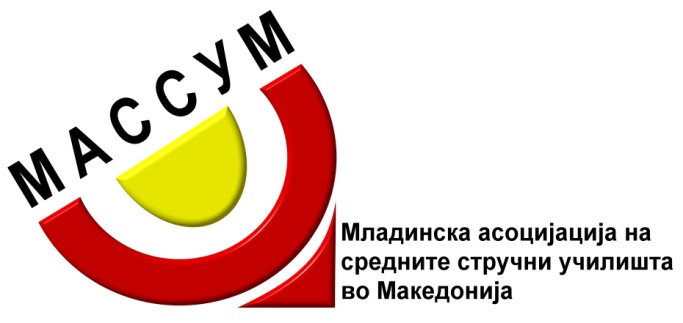 Петок 12.04.201908.30-11.00	Пристигнување на учесниците на Образовно  рандеву Кичево 2019во ,,ОСУ Мирко Милески,, и поставување на штандови09.00                         - Драмска претстава – Сала во ОУ. Др.Владимир Полежиноски.11.00			Свечено отворање на Образовно рандеву 2019 година( бина во дворот на училиштето )Интонирање на националната химнаОбраќање на Премиерот на влада Обраќање на Министерот за образование и наукаОбраќање на градоначалникот на  Општина КичевоОбраќање на директорот на ОСУ,,Мирко Милески “Разгледување на Образовниот саемПригоден коктел 12.00			-    Талент шоу  – бина во дворот на училиштето			-    Почеток на натпреварите во следните категории:Училници во ОСУ,,Мирко Милески “ -Интервју за работа, Јавно говорење, Маркетинг план, Видео реклама, Филм, Веб-страна, Фотографија, Поетска творба	12.00			Предавање на фотографии14 00                           Модна ревија (холот на училиштето)Сабота  13.04.20199.00			- Драмска претстава12.00			- Доделување на награди и сертификати